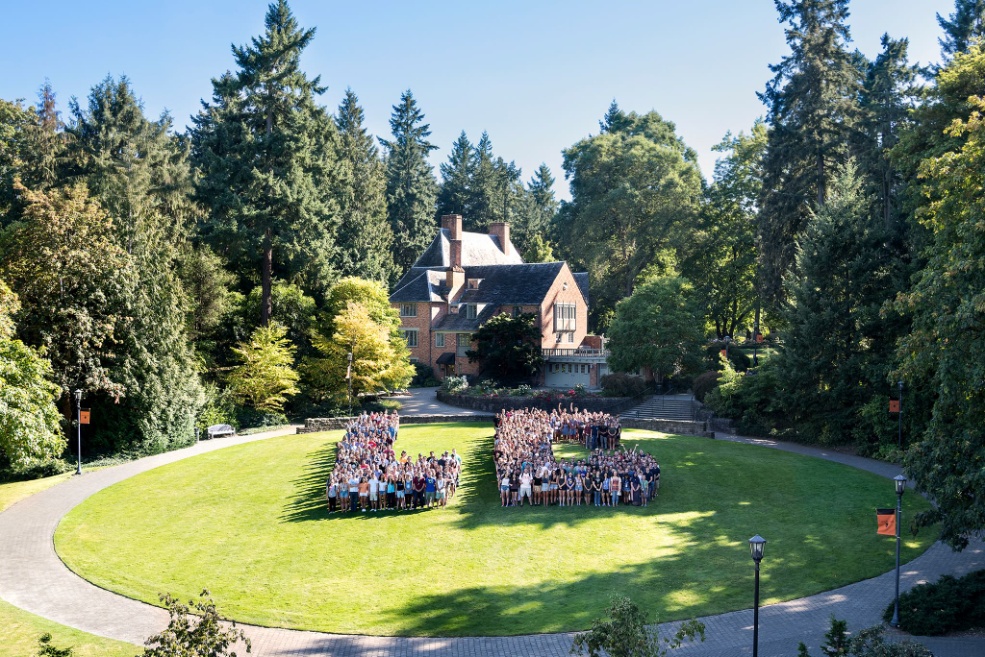 On behalf of the Lewis & Clark forensics team, I would like to welcome you to Portland and the Lewis & Clark campus for the National Parliamentary Tournament of Excellence. We are proud to host these events and we sincerely hope that you will enjoy your time on our campus.These pages are designed to give you information on the campus and its environs. Please note that this information is provided from the host; if you have questions about tournament administration, please contact a member of the tournament staff.Much of this information is repeated from the NPDA information packet, but some information is changed due to timing and the comparatively smaller size of tournament. Please read all of it to ensure you have the best information available.

We look forward to seeing you all and celebrating an amazing year of parliamentary debate.Sincerely,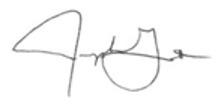 Joe GanttDirector of ForensicsLewis & Clark CollegeTOURNAMENT DATESMarch 28		RegistrationMarch 29		Preliminary DebatesMarch 30		Preliminary Debates/First Elimination DebatesMarch 31		Remaining Elimination DebatesDIRECTIONSThe tournament hotel is the Crowne Plaza in Lake Oswego. Google maps link from the tournament hotel to Lewis & Clark:https://bit.ly/2pLp8yrPlease check the map (or another map service) prior to leaving for campus. Depending on traffic, the hotel is about 15-20 minutes away from campus. There are two possible routes, but each could be longer or shorter depending on traffic situations at the time. Traffic will be more problematic on Thursday and Friday than Saturday.WHEN YOU ARRIVEWhen you arrive on campus, look for gate 2 and turn left (the football field will be to your right after you turn). Follow that road down to the parking lots. TOURNAMENT LOCATIONSAll competition and prep spaces are in JR Howard Hall. You can find JR Howard on the following map:https://www.lclark.edu/live/files/7676-campus-mapTournament headquarters will be in JR Howard 302, and topic announcement will occur in the JR Howard lobby.INTERNETYou can access guest internet by following the instructions linked below:http://www.lclark.edu/live/files/25408-safeconnect-guest-accesspdfPlease arrive early to ensure you have time to complete these steps. It is usually fairly easy to get a guest account set up, but there are occasionally complications.SMOKINGLewis & Clark is a Designated Smoking Area (DSA) campus. The nearest DSA to JR Howard is just to the west of the building (between JRH and the swimming pavilion). Please abide by this policy. MARIJUANAIn Oregon, marijuana is legal to purchase and use for those over twenty-one years of age. However, as a federally-funded institution, Lewis & Clark follows federal law when it comes to the sale, possession, and use of marijuana or marijuana-infused products. The production, sale, possession, and use of marijuana or marijuana-infused products are prohibited on campus, and you may be asked to leave campus if you do not abide by this policy.SEXUAL MISCONDUCT POLICYMembers of the college community, guests, and visitors have the right to be free from sexual misconduct. You can find the full Lewis & Clark policy at:https://www.lclark.edu/live/profiles/3680-sexual-misconduct-resources-and-support-policyDISCRIMINATION, HARASSMENT, AND HATE OR BIAS-MOTIVATED CONDUCT POLICYLewis & Clark College prohibits harassment of all kinds, and discrimination, and hate or bias motivated conduct that is based on any of the characteristics set forth below. Color, race, ethnicity, national origin, ancestry or citizenship status; Age, physical or mental disability, medical condition, socioeconomic status or veteran status; Sex, sexual orientation, gender identity or gender ; Religious belief or practice, marital status or domestic partner status; Any other characteristic protected by applicable local, state or federal law.  You can find the full Lewis & Clark policy at:https://www.lclark.edu/live/profiles/3660-hate-and-bias-motivated-conduct-policyGENDER NEUTRAL BATHROOMSGender neutral bathrooms are available on the 1st floor of JR Howard in both wings of the building.CAMPUS SAFETYShould you need to reach our Campus Safety, their number is 503-768-7777.ALL OTHER HOST-RELATED INQUIRIESYou can reach me on my cell at 806-777-9904.MISCELLANEOUS CAMPUS NOTES- As of the time of this writing, weather looks partly cloudy with highs in the high 50s and lows in the low 40s. It looks pleasant, but beware that forecasts in Portland change frequently. - When you get a bit of free time, we highly recommend you go to the Estate Gardens (just east of the  Frank Manor House). It is a great place for a team picture as it is one of the most beautiful areas of campus (especially if we are lucky enough to have a clear day).SUPPLIES NEAR CAMPUSGrocery StoresMarket of Choice            8502 SW Terwilliger Blvd, Portland, OR 97219        (503) 892-7331Fred Meyer                    7555 SW Barbur Blvd, Portland, OR 97219            (503) 452-3000Safeway                        8145 SW Barbur Blvd, Portland, OR 97219            (503) 452-6068New Seasons                    1214 SE Tacoma St, Portland, OR 97202            (503) 230-4949Safeway                        1100 NE Broadway St, Portland, OR 97232            (503) 528-0500New Seasons                 3210 NE Broadway St, Portland, OR 97232            (503) 282-2080   
Office SuppliesOffice Depot                   15060 SW Sequoia Pkwy, Tigard, OR 97224           		(503) 639-3880Office Depot                    Gateway Center, 9908 NE Halsey St, Portland, OR 97220        (503) 251-5851DININGIf you have not been to Lewis & Clark before, you will realize that the campus is a beautiful area somewhat secluded from the rest of Portland. That seclusion also means that we are not the typical college campus when it comes to food; there are not food choices available within walking distance. Additionally, it is spring break- so our bookstore and other options for snacks are not available. There are some vending machines (Evans, Watzek Library, Templeton) but the options are limited.I highly urge you to bring snacks with you to the tournament. Lunch will be served in the Stamm meeting room in the Templeton Student Center on all three days. (Stamm is on the same floor as Fields but is a different room). Each participant will receive a ticket to enter Stamm during the lunch break. That ticket is good for all three days. There will be coffee service with bagels, muffins and fruit available in the JR Howard lobby on each morning of the tournament.FAST FOOD OPTIONS NEAR CAMPUSSubway			Sandwiches		8730 SW Terwilliger Blvd #101, Portland, OR 97219	(503) 246-1799Baja Fresh			Mexican/Fast Casual	7421 SW Barbur Blvd ste 190, Portland, OR 97219	(503) 595-0399Taco Bell			Mexican/Fast Food	7710 SW Barbur Blvd, Portland, OR 97219		(503) 977-6271KFC			Fried Chicken		7641 SW Barbur Blvd, Portland, OR 97219		(503) 246-4233Wendy’s			Burgers/Fast Food	9445 SW Barbur Blvd, Portland, OR 97219		(503) 244-8362Taco Time			Mexican/Fast Food	9455 SW Barbur Blvd, Portland, OR 97219		(503) 246-1869Pizza Hut			Pizza		7405 SW Barbur Blvd, Portland, OR 97219		(503) 452-2815Muchas Gracias		Mexican/Fast Casual           	8981 SW Barbur Blvd, Portland, OR 97219                          (503) 245-5597BETTER, BUT MORE TIME CONSUMING, OPTIONS NEAR CAMPUSNoy Viet Lao                                                    Vietnamese                               3530 SW Multnomah Blvd, Portland, OR 97219              (503) 686-9367Otto & Anita’s European Restaurant               German                                    3025 SW Canby St, Portland, OR 97219                          (503) 452-1411Baja Fresh                                                         Fast Casual                               7421 SW Barbur Blvd #190, Portland, OR 97219              (503) 595-0399Verde Cocina                                                    Mexican                                    6446 SW Capitol Hwy, Portland, OR 97239                     (503) 384-2327Bamboo Grove Hawaiian Grille                         Hawaiian                                  515 SW Carolina St, Portland, OR 97239                         (503) 977-2771Casa Colima			Mexican		  6319 SW Capitol Hwy, Portland, OR 97239		(503)892-9944Sasquatch Brewing Company                            Brewpub                                   6440 SW Capitol Hwy, Portland, OR 97239                      (503) 402-1999Salvador Molly’s                                               Caribbean                                 1523 SW Sunset Blvd, Portland, OR 97239                        (503) 293-1790Marco’s Café                                                     Espresso Bar                             7910 SW 35th Ave, Portland, OR 97219                              (503) 245-0199Buffalo Gap                                                      American                                  6835 SW Macadam Ave, Portland, OR 97219                  (503) 244-7111Frack Burger                                                     Burgers                                     8981 SW Barbur Blvd, Portland, OR 97219                          (503) 245-5597Opa Pizzeria                                                      Pizza                                         8000 SE 13th Ave, Portland, OR 97202                             (503) 238-7255Killer Burger                                                     Burgers                                     8728 SE 17th Ave, Portland, OR 97202                                 (503) 841-5906A Cena Ristorante                                            Italian                                       7742 SE 13th Ave, Portland, OR 97202                                 (503) 206-3291Thai Square                                                      Thai                                         8601 SE 17th Ave, Portland, OR 97202                                  (503) 206-5008Grand Central Baking Company                      Soup & Sandwich                    7987 SE 13th Ave, Portland, OR 97202                     (503) 546-3036           Saburo’s Sushi House                                       Japanese                                    1667 SE Bybee Blvd, Portland, OR 97202                       (503) 236-4237CLOSER TO DOWNTOWN PORTLANDHopworks                                                        Brewpub                                   2944 SE Powell Blvd, Portland, OR 97202                         (503) 232-4677Screen Door                                                     Southern                                  2337 E Burnside St, Portland, OR 97214                            (503) 542-0880Kala Noodle & Grill                                         Thai                                         2534 SE Belmont St, Portland, OR 97214                         (971) 302-6115Nong’s Khao Man Gai                                       Thai                                         609 SE Ankeny St, Portland, OR 97214                            (503) 740-290Toro Bravo                                                       Tapas                                        120 NE Russell St, Portland, OR 97212              (503) 281-4464                       Lardo                                                               Pork Sandwiches                       1212 SE Hawthorne Blvd, Portland, OR 97214                (503) 234-7786Fire on the Mountain                                        Wings                                       1708 E Burnside St, Portland, OR 97214                           (503) 230-9464Russell Street BBQ                                           Barbecue                                   325 NE Russell St, Portland, OR 97212                             (503) 528-8224Pok Pok                                                            Thai                                         3226 SE Division Street, Portland, OR 97202                     (503) 232-1387Sen Yai                                                             Thai                                         3384 SE Division St, Portland, OR 97202                             (503) 236-3573Koji Osakaya                                                     Japanese                                    1502 NE Weidler St.  Portland, OR 97232                        (503) 280-0992Burgerville                                                        Burgers/Fast Food                    1122 SE Hawthorne Blvd, Portland, OR 97214          (503) 230-0479¿Por Qué No?                                                    Mexican                                    4635 SE Hawthorne Blvd, Portland, OR 97215               (503) 954-3138Portland City Grill                                            American/Asian Fusion             111 5th Ave, 30th Floor, Portland, OR 97204               (503) 450-0030Porto Terra                                                       Italian                                       830 SW 6th Ave, Portland, OR 97204                             (503) 944-1090Le Bistro Montage                                             Cajun/Creole                           301 SE Morrison St Portland, OR 97214                         (503) 234-1324Mi Mero Mole                                                  Mexican                                    32 NW 5th Ave, Portland, OR 97209                                (971) 266-8575Pambiche                                                          Cuban                                      2811 NE Glisan St, Portland, OR 97232                           (503) 233-0511Voodoo Donuts                                       	 Donuts                                      1501 NE Davis St, Portland, OR 97232                            (503) 235-2666Yelp link- Sellwood (just east of the Willamette River. On way back to NPDA hotel, but beware that the Sellwood bridge can cause delays)https://www.yelp.com/search?cflt=restaurants&find_loc=Sellwood%2C+Portland%2C+ORYelp link- Hillsdale (northwest of campus)https://www.yelp.com/search?find_desc=Restaurants&find_loc=Hillsdale%2C+Portland%2C+OR&ns=1Yelp link- Lake Oswego (near NPTE hotel)https://www.yelp.com/search?find_desc=Restaurants&find_loc=Lake+Oswego,+OR